Formulaire d’application☐ J’atteste que je n’ai pas déjà bénéficié du Programme de soutien à la relève étudiante pour l’acquisition de compétences durant un stage durant ma formation académique actuelle.Éléments à fournir☐ Description du projet de recherche à effectuer pendant le stage (1 page maximum) incluant les éléments suivantsIntroductionObjectifs réalistes à effectuer pendant le stageMéthodes et expertise à acquérirRésultats attendus et retombées possibles pour les membres du RQSPAL☐ Pertinence du stage (1 page maximum)Explicatif des connaissances et de l’expertise à acquérirExplicatif des bénéfices à acquérir ces connaissances et ces acquis au sein de cette équipe de recherche, précisément si une formation ciblant ceux-ci pourrait être accessible dans la région de résidence de l’étudiant∙e ou au Québec Attentes face à ce stageRetombées sur votre formation académique, votre projet de recherche actuel et sur votre carrière future☐ Budget détaillé et justificatif sous forme de tableau Word ou fichier Excel (1 page maximum)Description détaillée des dépenses projetées (extrants)Si applicable, indiquer les autres sources de soutien financier (Montage financier ; intrants)☐ Une lettre de soutien du∙de la directeur∙trice de l'équipe de stage☐ Une lettre de soutien du∙de la directeur∙rice ou co-directeur∙rice, membre régulier∙ère du RQSPAL, de l’étudiant∙e☐ Le CV à jour de l’étudiant∙e ☐ Le CV à jour du∙de la directeur∙rice de l'équipe de stageFaites-nous parvenir le formulaire dûment complété et les fichiers joint dans un seul fichier PDF, par courriel à: concours.rqspal@crchudequebec.ulaval.ca, en mentionnant en objet « Application | Programme de soutien à la relève étudiante pour l’acquisition de compétences lors de stage » 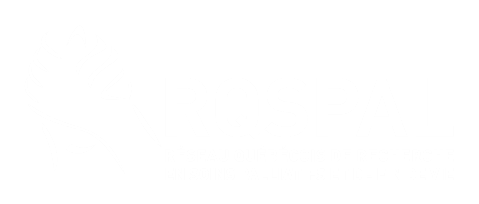 Programme de soutien financier à la relève étudiante Soutien financier à la relève étudiante pour l’acquisition de compétences lors de stage 1. Candidat∙e1. Candidat∙e1. Candidat∙e1. Candidat∙eNom : Cliquez ici pour taper du texte.Nom : Cliquez ici pour taper du texte.Prénom : Cliquez ici pour taper du texte.Prénom : Cliquez ici pour taper du texte.Courriel : Cliquez ici pour taper du texte. Courriel : Cliquez ici pour taper du texte. Courriel : Cliquez ici pour taper du texte. Courriel : Cliquez ici pour taper du texte. Adresse : Cliquez ici pour taper du texte. Adresse : Cliquez ici pour taper du texte. Adresse : Cliquez ici pour taper du texte. Adresse : Cliquez ici pour taper du texte. Ville : Cliquez ici pour taper du texte. Province : Cliquez ici pour taper du texte. Province : Cliquez ici pour taper du texte. Code postal : Cliquez ici pour taper du texte. Formation en cours : ☐ M.Sc. ☐ Ph.D ☐ Post-Doctorat ☐ Résidence en médecine (dont 50% en recherche) Date prévue de fin d’études : Cliquez ici pour taper du texte. Date prévue de fin d’études : Cliquez ici pour taper du texte. Date prévue de fin d’études : Cliquez ici pour taper du texte. Formation en cours : ☐ M.Sc. ☐ Ph.D ☐ Post-Doctorat ☐ Résidence en médecine (dont 50% en recherche) Affiliation universitaire : Cliquez ici pour taper du texte. Affiliation universitaire : Cliquez ici pour taper du texte. Affiliation universitaire : Cliquez ici pour taper du texte. Formation en cours : ☐ M.Sc. ☐ Ph.D ☐ Post-Doctorat ☐ Résidence en médecine (dont 50% en recherche) Département : Cliquez ici pour taper du texte. Département : Cliquez ici pour taper du texte. Département : Cliquez ici pour taper du texte. 2. Directeur∙rice ou co-directeur∙rice (doit être membre régulier∙ère du RQSPAL) 2. Directeur∙rice ou co-directeur∙rice (doit être membre régulier∙ère du RQSPAL) 2. Directeur∙rice ou co-directeur∙rice (doit être membre régulier∙ère du RQSPAL) Nom* : Cliquez ici pour taper du texte. Nom* : Cliquez ici pour taper du texte. Prénom* : Cliquez ici pour taper du texte. Courriel* : Cliquez ici pour taper du texte. Notez qu’un courriel lui sera automatiquement envoyé quand vous soumettrez ce formulaire afin de confirmer votre statut. Courriel* : Cliquez ici pour taper du texte. Notez qu’un courriel lui sera automatiquement envoyé quand vous soumettrez ce formulaire afin de confirmer votre statut. Courriel* : Cliquez ici pour taper du texte. Notez qu’un courriel lui sera automatiquement envoyé quand vous soumettrez ce formulaire afin de confirmer votre statut. Indiquer le statut : ☐ Directeur∙rice ☐ Co-directeur∙rice Affiliation universitaire : Cliquez ici pour taper du texte. Affiliation universitaire : Cliquez ici pour taper du texte. Indiquer le statut : ☐ Directeur∙rice ☐ Co-directeur∙rice Faculté : Cliquez ici pour taper du texte. Faculté : Cliquez ici pour taper du texte. Indiquer le statut : ☐ Directeur∙rice ☐ Co-directeur∙rice Département : Cliquez ici pour taper du texte. Département : Cliquez ici pour taper du texte. 3. Stage3. StageDate de départ prévue: Cliquez ici pour entrer une date.Durée du stage : Cliquez ici pour taper du texte.Pays du stage : Cliquez ici pour taper du texte.Ville du stage : Cliquez ici pour taper du texte.Titre du projet de recherche du stage (si applicable): Cliquez ici pour taper du texte.Titre du projet de recherche du stage (si applicable): Cliquez ici pour taper du texte.Nom du∙de la directeur∙trice du laboratoire/équipe de stage : Cliquez ici pour taper du texte.Nom du∙de la directeur∙trice du laboratoire/équipe de stage : Cliquez ici pour taper du texte.☐ Le∙la directeur∙rice est membre d’un réseau thématique FRQ (-S, -SC ou -NT)Précisez le nom du réseau : Cliquez ici pour taper du texte.☐ Le∙la directeur∙rice est membre d’un réseau thématique FRQ (-S, -SC ou -NT)Précisez le nom du réseau : Cliquez ici pour taper du texte.Nom du laboratoire/équipe de stage, si applicable : Cliquez ici pour taper du texte.Nom du laboratoire/équipe de stage, si applicable : Cliquez ici pour taper du texte.Montant demandé :Montant demandé :5. Description de votre participation et implication aux activités du RQSPAL (ex : Journées scientifiques, Assemblées des membres, Rencontres du Comité étudiant ou des axes de recherche, Conférences mensuelles, autres activités scientifiques du RQSPAL) Maximum 200 mots Cliquez ici pour taper du texte. 